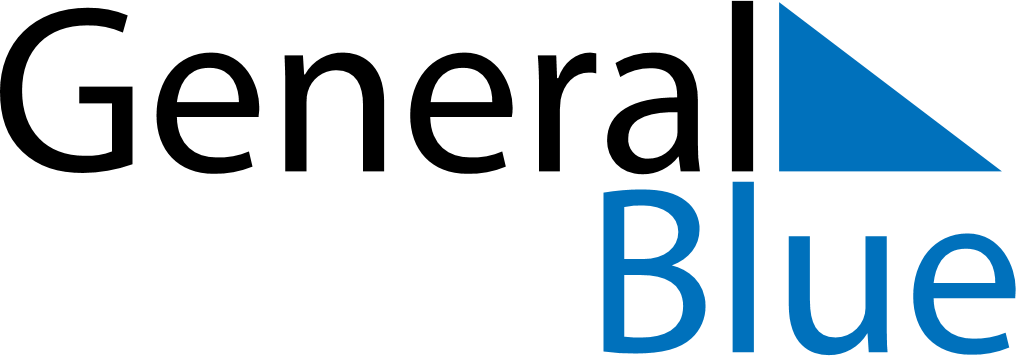 October 2018October 2018October 2018October 2018United StatesUnited StatesUnited StatesSundayMondayTuesdayWednesdayThursdayFridayFridaySaturday12345567891011121213Columbus Day1415161718191920212223242526262728293031Halloween